Сумська міська радаВиконавчий комітетРІШЕННЯЗаслухавши інформацію начальника управління «Інспекція з благоустрою міста Суми» Сумської міської ради Голопьорова Р.В. про здійснення делегованих повноважень органів виконавчої влади відповідно до Закону України «Про місцеве самоврядування в Україні», керуючись пунктом 2 частини другої статті 52 Закону України «Про місцеве самоврядування в Україні», виконавчий комітет Сумської міської радиВИРІШИВ:	Інформацію начальника управління «Інспекція з благоустрою міста Суми» Сумської міської ради Голопьорова Р.В. про здійснення делегованих повноважень органів виконавчої влади відповідно до Закону України «Про місцеве самоврядування в Україні» взяти до відома (додається).Міський голова                                                                          О.М. ЛисенкоГолопьоров  70-06-08Розіслати: Іщенко Т.Д., Голопьоров Р.В.ЛИСТ ПОГОДЖЕННЯдо проєкту рішення Виконавчого комітету Сумської міської ради Про здійснення управлінням «Інспекція з благоустрою міста Суми» Сумської міської ради делегованих повноважень органів виконавчої влади відповідно до Закону України «Про місцеве самоврядування в Україні»Начальник управління «Інспекція з благоустрою міста Суми» Сумської міської ради                                                               Р.В. Голопьоров Начальник відділу правового забезпечення,договірної, дозвільної документації тасупроводу адміністративної практики управління «Інспекція з благоустрою міста Суми» Сумської міської ради    	В.П. БойкоЗаступником міського голови з питань діяльності виконавчих органів ради						Т.Д. Іщенко	Начальником відділу протокольної роботи та контролю							Л.В. МошаНачальник відділу організаційно-кадрової роботи					А.Г. Антоненко Начальником правового управління		                   						О.В. ЧайченкоКеруючим справами виконавчого комітету							Ю.А. ПавликПроєкт рішення підготовано з урахуванням вимог Закону України «Про доступ до публічної інформації» та Закону України «Про захист персональних даних».Список розсилкирішення виконавчого комітету «Про здійснення управлінням «Інспекція з благоустрою міста Суми» Сумської міської ради делегованих повноважень органів виконавчої влади відповідно до Закону України «Про місцеве самоврядування в Україні»»Начальник управління «Інспекція зблагоустрою міста Суми» Сумської міської ради							    Р.В. ГолопьоровІнформація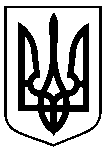        Проєкт оприлюднено«____» ___________ 2021 рокувід  __  _______2021р. №  ___Про здійснення управлінням «Інспекція з благоустрою міста Суми» Сумської міської ради делегованих повноважень органів виконавчої влади відповідно до Закону України «Про місцеве самоврядування в Україні»№з/пНазваорганізаціїПрізвище І.П. керівникаПоштова та електронна адреса1.Заступник міського голови з питань діяльності виконавчих органів радиІщенко Т.Д.м. Суми, майдан Незалежності, 2rada@smr.gov.ua2.Управління «Інспекціяз благоустрою міста Суми»Голопьоров Р.В.м. Суми, вулиця Харківська, 41 incp@smr.gov.uaДодатокдо рішення виконавчого комітету від __ _________ 2021  №  ___Про здійснення управлінням «Інспекція з благоустрою міста Суми» Сумської міської ради делегованих повноважень органів виконавчої влади відповідно до Закону України «Про місцеве самоврядування в Україні»	Управління «Інспекція з благоустрою міста Суми» Сумської міської ради (надалі Управління) діє на підставі Положення про управління «Інспекція з благоустрою міста Суми» Сумської міської ради, затвердженого рішенням Сумської міської ради від  30 січня 2019 року  №  4447– МР та забезпечує організацію здійснення делегованих повноважень органів виконавчої влади, визначених підпунктом 1 пункту «б» частини першої статті 27, підпунктом 1 пункту «б» частини другої статті 38 Закону України «Про місцеве самоврядування в Україні».Участь у здійсненні державної регуляторної політики в межах та у спосіб, встановлені Законом України "Про засади державної регуляторної політики у сфері господарської діяльності" (підпункт 1 пункт «б» частини першої статті 27).Участь у підготовці проєктів рішень Сумської міської ради «Про затвердження Правил благоустрою Сумської міської об’єднаної територіальної громади»; «Про затвердження Порядку видачі дозволів на порушення об’єктів благоустрою або відмови в їх видачі, переоформлення, видачі дублікатів, анулювання дозволів».Забезпечення вимог законодавства щодо розгляду звернень громадян, здійснення контролю за станом цієї роботи на підприємствах, в установах та організаціях незалежно від форм власності (підпункт 1, пункту «б», частини другої статті 38).              В управлінні постійно ведеться робота з розгляду звернень громадян, підприємств, установ, організацій, у тому числі об’єднань громадян, фізичних осіб-підприємців, депутатських звернень та запитів у порядку, передбаченому чинним законодавством України, забезпечується виконання вимог законодавства України про доступ до публічної інформації.            У 2021 році опрацьовано, вивчено та надано відповідей на звернення громадян - 118.Начальник управління «Інспекція зблагоустрою міста Суми» Сумської міської ради						  		     Р.В. Голопьоров